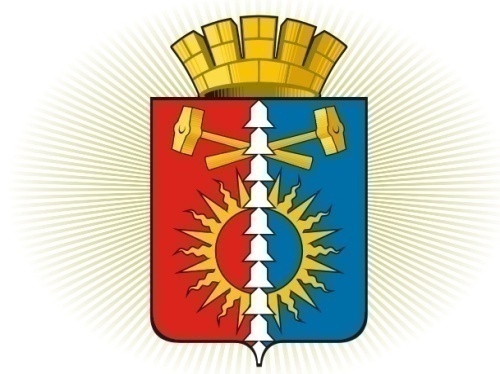 ДУМА ГОРОДСКОГО ОКРУГА ВЕРХНИЙ ТАГИЛШЕСТОЙ СОЗЫВ	Р Е Ш Е Н И Е	  сорок второе заседание20.02.2020г. № 42/3город Верхний Тагил  Об утверждении прогнозного плана приватизации муниципального имущества городского округа Верхний Тагил на 2020 год    В соответствии с Гражданским кодексом Российской Федерации, Федеральным законом от 21 декабря 2001 года № 178-ФЗ «О приватизации государственного и муниципального имущества», Федеральным законом от 6 октября 2003 года № 131-ФЗ «Об общих принципах организации местного самоуправления в Российской Федерации», решением Думы городского округа Верхний Тагил от 19.04.2018г. № 20/4 «Об утверждении Правил разработки прогнозного плана (программы) приватизации муниципального имущества», руководствуясь Уставом городского округа Верхний Тагил, Дума городского округа Верхний Тагил Р Е Ш И Л А:1. Утвердить прогнозный план приватизации муниципального имущества городского округа Верхний Тагил на 2020 год (Приложение №1).2. Администрации городского округа Верхний Тагил обеспечить в установленном порядке реализацию прогнозного плана приватизации муниципального имущества городского округа Верхний Тагил на 2020 год.       3. Настоящее Решение вступает в силу после его официального опубликования. 4. Опубликовать настоящее Решение в газете «Кировградские вести» и разместить на официальном сайте городского округа Верхний Тагил www.go-vtagil.ru, и официальном сайте Думы городского округа Верхний Тагил www.duma-vtagil.ru.       5. Контроль за исполнением настоящего Решения возложить на заместителя главы администрации по жилищно-коммунальному и городскому хозяйству (Русалеева Н.Н.).Приложение№1УтвержденоРешением  Думыгородского округа Верхний Тагилот 20 февраля 2020 г. №42/3ПРОГНОЗНЫЙ ПЛАНПРИВАТИЗАЦИИ МУНИЦИПАЛЬНОГО ИМУЩЕСТВА ГОРОДСКОГО ОКРУГА ВЕРХНИЙ ТАГИЛ НА 2020 ГОДГлава 1. ОСНОВНЫЕ ЗАДАЧИПРИВАТИЗАЦИИ МУНИЦИПАЛЬНОГО ИМУЩЕСТВА1) Основными задачами в сфере приватизации муниципального имущества являются:- приватизация муниципального имущества, не задействованного в решении вопросов местного значения;- формирование доходов местного бюджета;2) основными направлениями приватизации муниципального имущества являются:- продажа объектов недвижимости на аукционе, посредством публичного предложения, без объявления цены;- продажа объектов движимого имущества на аукционе, посредством публичного предложения, без объявления цены;3) исходя из состава, предполагаемого к приватизации муниципального имущества, ожидается получение доходов в 2020 году от приватизации в размере не менее 1 млн. рублей.Глава 2. ПРОГНОЗНЫЙ ПЛАН ОБЪЕКТОВМУНИЦИПАЛЬНОГО ИМУЩЕСТВА, ПРИВАТИЗИРУЕМЫХ В 2020 ГОДУПредседатель Думыгородского округа Верхний Тагил    ____подпись_   Е.А.Нехай                    Глава  городского округа                                       Верхний Тагил                                                      ___подпись___   В.Г. КириченкоВерноведущий специалист Думы городского округа Верхний Тагил                                                                  О.Г.Мезенина                                                                                           Верноведущий специалист Думы городского округа Верхний Тагил                                                                  О.Г.Мезенина                                                                                           Порядковый номерНаименование объектаКадастровый номер объектаМестоположение, адресХарактеристика объектаСпособ приватизации Причины и основания, по которым объект включен в прогнозный план123451.Здание66:37:0201007:36066:37:0201007:375Свердловская область. г. Верхний Тагил, ул. Свободы, д. 39аОтдельно стоящее здание, поврежденное пожаром, находящееся в стадии разрушения, общей площадью 53 кв.м., состоящее из одного этажа и земельный участок, площадью 422 кв.м., категория земель земли населенных пунктов, разрешенное использование – для размещения объектов здравоохранения пункт 8 часть 1 статьи 13 закона о приватизации № 178-ФЗ.продажа государственного или муниципального имущества без объявления ценып. 5 ст. 50 Федерального закона № 131-ФЗ, былвключен в план приватизации в 2019 году.2.Нежилое зданиес земельным участком 66:37:0201007:83,66:37:0201007:17Свердловская область, г. Верхний Тагил, ул. Строительная, д. 17аОтдельно стоящее здание, поврежденное пожаром, крыша в стадии разрушения, общей площадью 310,7 кв.м., и земельный участок площадью 1337 кв. метров, категория земель – земли населенных пунктов, разрешенное использование – под объект здравоохранения (инфекционное отделениепункт 8 часть 1 статьи 13 закона о приватизации № 178-ФЗ.продажа государственного или муниципального имущества без объявления ценып. 5 ст. 50 Федерального закона № 131-ФЗ, былвключен в план приватизации в 2019 году.3. АБК с гаражами на 4 машины с земельным участком66:37:0201012:130, 66:37:0201012:106.Свердловская область, г. Верхний Тагил, ул. Лермонтова, 1б.Отдельно стоящее здание, общей площадью 238,2 кв.м., и земельный участок площадью 251 кв.м.пункт 8 часть 1 статьи 13 закона о приватизации № 178-ФЗ. продажа государственного или муниципального имущества без объявления цены.п. 5 ст. 50 Федерального закона № 131-ФЗ, былвключен в план приватизации в 2019 году.4.Нежилое здание с земельным участком66:37:0204001:865Свердловская область,  г. Верхний Тагил, сектор промышленный проезд №5Отдельно стоящее здание, общей площадью 827,5 кв.м.. и земельный участок.пункт 2 часть 1 статьи 13 закона о приватизации № 178-ФЗ.продажа государственного или муниципального имущества на аукцион.п. 5 ст. 50 Федерального закона № 131-ФЗ.